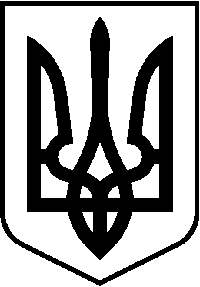  УКРАЇНА Чернівецька обласна державна адміністраціяДЕПАРТАМЕНТ  ОСВІТИ  І  НАУКИН А К А З13.01.2016								                                     № 8Про затвердження Плану заходівіз проведення у 2016 році в навчальних закладах області Року англійської мови в УкраїніНа виконання Указу Президента України від 16 листопада 2015 року             № 641/2015 «Про оголошення 2016 року Роком англійської мови в Україні», відповідно до розпорядження Чернівецької облдержадміністрації від 25.12.2015 № 944-р «Про затвердження Плану заходів із проведення у 2016 році в області Року англійської мови в Україні»,  враховуючи роль англійської мови як мови міжнародного спілкування, з метою сприяння її вивченню для розширення доступу громадян до світових економічних, соціальних, освітніх і культурних можливостей, які відкриває знання та використання англійської мови, забезпечення інтеграції України до європейського політичного, економічного і науково-освітнього простору,НАКАЗУЮ:1. Затвердити План заходів із проведення у 2016 році в навчальних закладах області Року англійської мови в Україні (далі – План заходів), що додається.2. Затвердити склад робочої групи для забезпечення організації виконання Плану заходів із проведення у 2016 році в навчальних закладах області Року англійської мови в Україні, що додається.3. Керівникам органів управління освітою райдержадміністрацій /міських рад; позашкільних навчальних закладів, закладів інтернатного типу обласного підпорядкування; рекомендувати керівникам професійно-технічних   навчальних закладів та вищих навчальних закладів І-ІVр.а.:       3.1. Розробити та здійснити заходи, спрямовані на популяризацію та активізацію вивчення англійської мови.       3.2.  Забезпечити виконання Плану заходів та інформувати  Департамент освіти і науки облдержадміністрації до 05 червня, 05 вересня, 05  грудня 2016 року та 05 січня 2017 року про стан його виконання на електронну адресу:nadija-kurnats@ukr.net - керівники органів управління освітою  райдержадміністрацій/міських рад; pavlykmd@gmail.com  - керівники  ВНЗ І-ІVр.а.;Lilia_burchenko@ ukr.net - керівники  ПТНЗ;guliaieva_mariia@ ukr.net - керівники ПНЗ;grinyuk-okcana@ukr.net - керівники закладів інтернатного типу обласного підпорядкування;4. Відповідальним працівникам Департаменту освіти і науки облдержадміністрації  надсилати  узагальнені інформації про виконання Плану заходів до 05 червня, 05 вересня, 05  грудня 2016 року та 05 січня 2017 року на  електронну адресу: nadija-kurnats@ ukr.net5.    Начальнику відділу дошкільної, загальної середньої, спеціальної освіти та соціального захисту Департаменту освіти і науки  облдержадміністрації  Кирнац Н.Д.:       5.1. Узагальнити  інформацію про виконання Плану заходів до 15 червня, 15 вересня, 15  грудня 2016 року  та 15 січня 2017 року.        5.2. Інформувати про виконання цього розпорядження обласну державну адміністрацію  до  20 січня 2017 року.6 .  Контроль  за  виконанням   цього  наказу  залишаю  за  собою.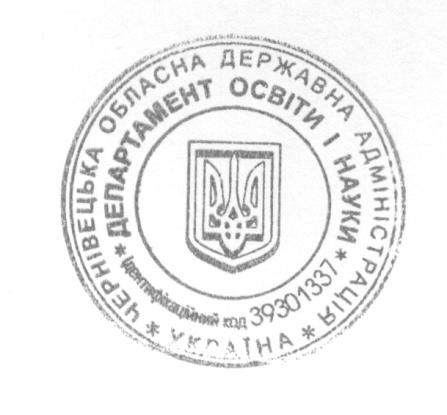 Директор Департаменту			             О.Палійчук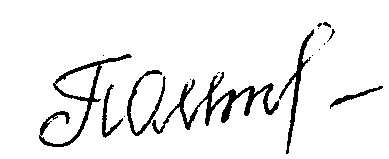                                                                                              Затверджено                                                                                                    Наказ Департаменту                                                                                  освіти і науки                                                                          облдержадміністрації                                                                                      13.01.2016  № 8ПЛАНзаходів із проведення у 2016 році в навчальних закладах області Року англійської мови в УкраїніЗаступник директора Департаменту                  І.Ісопенко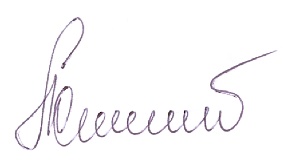                                                             ЗатвердженоНаказ Департаментуосвіти і наукиоблдержадміністрації13.01.2016 № 8Склад робочої групи для забезпечення організації виконання Плану заходів із проведення у 2016 році в навчальних закладах області Року англійської мови в Україні(далі – Робоча група)      Заступник директора Департаменту           І.Ісопенко №з/пЗаходиВідповідальніза виконанняТермін виконання12341Започаткування курсів для викладачів та студентів з вивчення англійської мови за чотирма рівнями (А1, А2, В1, В2)Керівники ВНЗ I-ІV р.а.З січня 2016 року2Участь у Всеукраїнському конкурсі для учнів «Моя Батьківщина: місце, де я живу»Департамент освіти і науки Інститут післядипломної  педагогічної освіти спільно зкомпанією «Лінгвіст-ММ Publications»Органи  управління  освітою райдержадміністрацій/міських радСічень3Участь у конкурсі для вчителів «Час української культури»Департамент освіти і науки Інститут післядипломної  педагогічної освіти спільно зкомпанією «Лінгвіст-ММ Publications»Органи  управління  освітою райдержадміністрацій /міських радСічень4Організація та проведення  конкурсу «Вчитель року» в номінації  «Вчитель  англійської  мови»Департамент освіти і науки Інститут післядипломної  педагогічної освітиОргани управління освітою райдержадміністрацій /міських рад, ПТНЗСічень-лютий5Організація та проведення інтернет-олімпіад з англійської мовиДепартамент освіти і науки Інститут післядипломної  педагогічної освітиОргани  управління  освітою райдержадміністрацій /міських радСічень-лютий6Урочисте відкриття Року англійської мови у Чернівецькій області Департамент освіти і науки Інститут післядипломної  педагогічної освіти11.02.20167Проведення онлайн-тестування з англійської мови для учнів 10-11 класів  на базі  закладів освіти  областіІнститут післядипломної  педагогічної освіти спільно  зпредставництвом видавництва «Макміллан  Паблішерз Лімітед» в УкраїніОргани  управління  освітою райдержадміністрацій /міських радЛютий8Створення мережі тренерів з англійської мови у Чернівецькій області, проведення 36-годинного тренінгу для визначення найкращих кандидатів (у рамках проекту «GoGlobal. Вчителі англійської мови – агенти змін»)Інститут післядипломної  педагогічної освіти спільно  зБританською  Радоюв УкраїніЛютий,серпень9Проведення семінару-практикуму для викладачів англійської мови «Новітні підходи у навчанні англійської та англійською в межах проекту «Англійська для університетів Британської ради в Україні»Чернівецький національний університет  імені Ю.ФедьковичаБерезень-квітень10Проведення  Міжнародної науково-практичної конференції «Європейський вибір економічного поступу регіону». Забезпечення роботи секції на тему: «Роль іноземних мов у європейському виборі економічного поступу регіону»Чернівецький торговельно-економічний інститут Київського національного торговельно-економічного університетуТравень11Поширення мережі літніх мовних таборів з англійської мовиДепартамент освіти і науки Інститут післядипломної  педагогічної освітиОргани  управління  освітою райдержадміністрацій /міських радТравень-серпень12Організація та проведення літньої школи для вчителів англійської мови Чернівецької області спільно зі Студією освіти для викладачів SOVІнститут післядипломної  педагогічної освітиОргани  управління  освітою райдержадміністрацій /міських радЧервень13Сприяння запровадженню вивчення англійської мови як другої іноземної у загальноосвітніх навчальних закладах  областіДепартамент освіти і науки Органи управління освітою райдержадміністрацій /міських рад, керівники  ЗНЗ областіДо 01 вересня 2016 року14Проведення обласного семінару для методистів РМК/ММК та керівників районних/міських методоб’єднань вчителів іноземних мов «Розвиток іншомовної компетенції учнів через особистісно орієнтовану модель навчання» на базі ЗНЗ Глибоцького районуДепартамент освіти і науки Інститут післядипломної  педагогічної освітиУправління освіти Глибоцької райдержадміністраціїЛистопад15Організація та проведення І-ІІІ етапів Всеукраїнських олімпіад з англійської мовиДепартамент освіти і науки Інститут післядипломної  педагогічної освітиОргани управління освітою райдержадміністрацій /міських рад, керівники  ЗНЗ, ПТНЗ областіЛистопад 2016- січень 2017 року16Проведення циклу майстер-класів для вчителів «Вивчення лінгвокраїнознавства англомовних країн» із залученням волонтерів – носіїв англійської мови Департамент освіти і науки Інститут післядипломної  педагогічної освітиОргани управління освітою райдержадміністрацій /міських рад, керівники  ЗНЗ, ПТНЗ області4 рази на рік17Проведення моніторингу якості виконання програми «Післядипломна педагогічна освіта вчителів іноземної мови», створеної Міністерством освіти і науки України та Британською радою в УкраїніКУ «Група моніторингу системи освіти, господарського обслуговування та аудиту установ освіти області»Інститут післядипломної  педагогічної освітиІІ семестр2016 року18Запровадження відзначення кращих волонтерів за просвітницьку роботу серед населення щодо вивчення англійської мови та наближення України до світових стандартівДепартамент освіти і науки Інститут післядипломної  педагогічної освітиКерівники органів управління освітою райдержадміністрацій / міських рад, керівники  ЗНЗ, ПТНЗ областіПротягом року19Введення рубрики «2016 – рік англійської мови» в газеті «Освіта Буковини», на сайтах Департаменту освіти і науки облдержадміністрації, Інституту післядипломної педагогічної освіти Чернівецької області, органів  управління освітою райдержадміністрацій /міських рад, закладів  освіти областіДепартамент освіти і науки Інститут післядипломної  педагогічної освітиОргани управління освітою райдержадміністрацій /міських рад, керівники ЗНЗ, ПТНЗ,  ВНЗ I-ІV р.а. областіДо 20.01.201620Організація проведення шести міжрайонних педагогічних мостів (віртуальних) з проблеми «Всеукраїнська стратегія вивчення англійської мови в межах громадської ініціативи GoGlobal»Департамент освіти і науки Інститут післядипломної  педагогічної освітиОргани управління освітою райдержадміністрацій /міських радПротягом року21Організація вебінарів для вчителів «Стратегії підготовки учнів до ДПА та ЗНО з англійської мови»Інститут післядипломної  педагогічної освіти спільно зпредставництвом видавництва «Макміллан  Паблішерз Лімітед»  в УкраїніПротягом року22Координування міжнародної сертифікації вчителів англійської мови в межах тестування на володіння компетенціями з англійської мови та технологій навчання ТКТ, Steps to Success, Oxford Academy of  Teachers та ін.Інститут післядипломної  педагогічної освітиПротягом року23Координування міжнародної сертифікації учнів в межах тестування на визначення рівня володіння англійською мовою PET, KET, TOEFL, IELTS та ін.Інститут післядипломної  педагогічної освітиПротягом року24Сприяння відкриттю груп та гуртків з англійської мови у дошкільних, загальноосвітніх та позашкільних навчальних закладах області, зокрема:гурток з вивчення англійської мови «Merry English» з соціокультурним елементом (вивченням культури, літератури, національних традицій);«Цікава англійська»;«Коло друзів»;«Всезнайко» (пошуково-дослідницького характеру)Департамент освіти і науки Органи управління освітою райдержадміністрацій / міських рад, керівники ДНЗ,ЗНЗ, ПНЗПротягом року25Проведення позаурочних тематичних виховних заходів для учнівської та студентської молоді з метою популяризації вивчення англійської мови (тижні, місячники, вікторини, уявні подорожі тощо)Департамент освіти і науки Інститут післядипломної  педагогічної освітиОргани  управління освітою райдержадміністрацій / міських рад, керівники ЗНЗ, ПТНЗ  областіПротягом року26Оформлення тематичних виставок та оглядів літератури, присвячених Року англійської мови у шкільних та дитячих бібліотекахІнститут післядипломної  педагогічної освітиКерівники ЗНЗ, ПТНЗ, ПНЗ  областіПротягом року27Проведення заходів у форматі web (зустрічі, уроки, конференції тощо) із закладами освіти – партнерами з України та англомовних країн світуІнститут післядипломної  педагогічної освітиКерівники ЗНЗ, ПТНЗ  областіПротягом року28Вжиття відповідних заходів щодо зміцнення навчально-методичної та матеріально-технічної бази закладів освіти (зокрема укомплектування кабінетів англійської мови)Органи управління освітою райдержадміністрацій / міських рад, керівники ЗНЗ, ПТНЗ областіПротягом року29Проведення наукових дебатів, дискусій  англійською  мовою, у межах студентських наукових товариствКерівники  ПТНЗ, ВНЗ І-ІV р.а. Протягом року30Сприяння збільшенню (за рахунок варіативної складової) годин на вивчення дисциплін «Іноземна мова» та «Іноземна мова за професійним спрямуванням»Керівники ВНЗ І-ІV р.а.Протягом року31Забезпечення вільного і рівного доступу студентів до інформації про наявні програми академічної мобільності та існуючі критерії відборуКерівники ВНЗ І-ІV р.а.Протягом року32Сприяння академічній мобільності студентів за освітньою програмою Erasmus MundusКерівники ВНЗ І-ІV р.а.Протягом року33Проведення курсів з вивчення англійської мови здобувачами вищої освіти, аспірантами, докторантами і науково-педагогічними працівникамиКерівники ВНЗ І-ІV р.а.Протягом року34Започаткування двомовного викладання лекційних та практичних занять з профільних дисциплін англійською мовоюКерівники ВНЗ І-ІV р.а.Протягом року35Проведення конкурсів серед учнів, студентів «Поезія українських митців англійською мовою», присвячених Дню народження Т.Г.Шевченка, І.Я.Франка, Л.В.Костенко  та ін.Органи управління освітою райдержадміністрацій / міських рад, керівники ЗНЗ, ПТНЗ, ПНЗ, ВНЗ І-ІV р.а.  областіПротягом рокуПАЛІЙЧУК Оксана Михайлівнадиректор Департаменту освіти і науки облдержадміністрації, голова Робочої групиІСОПЕНКОІрина Юльянівназаступник директора Департаменту освіти і науки облдержадміністрації, заступник голови Робочої групиКУРИШСвітлана Михайлівназавідувач науково-методичного центру іноземних мов та міжнародних відносин Інституту післядипломної педагогічної освіти Чернівецької області, секретар Робочої групиЧлени Робочої групи:Члени Робочої групи:БІЛЯНІНГригорій Івановичдиректор Інституту післядипломної педагогічної освіти Чернівецької областіПРІНЬКОСвітлана Іванівнадиректор КУ «Група моніторингу системи освіти, господарського обслуговування та аудиту установ освіти області»КИРНАЦНадія Дмитрівнаначальник відділу дошкільної, загальної середньої, спеціальної освіти та соціального захисту Департаменту освіти і науки облдержадміністраціїБУРЧЕНКОЛілія Іванівнаначальник відділу фахової освіти, ліцензування і атестації, позашкільної освіти та виховної роботи Департаменту освіти і науки облдержадміністраціїПАВЛЮКМихайло Дмитровичзавідувач сектору координації діяльності вищих навчальних закладів та науки Департаменту освіти і науки облдержадміністраціїГРИНЮК                           головний  спеціаліст  відділу  дошкільної,Оксана Іванівна               загальної середньої, спеціальної освіти та соціального захисту Департаменту освіти і науки облдержадміністраціїГУЛЯЄВА                        Марія Мірчівна                       головний  спеціаліст  відділу  фахової освіти,   ліцензування і атестації, позашкільної освіти та виховної роботи Департаменту освіти і науки облдержадміністрації          